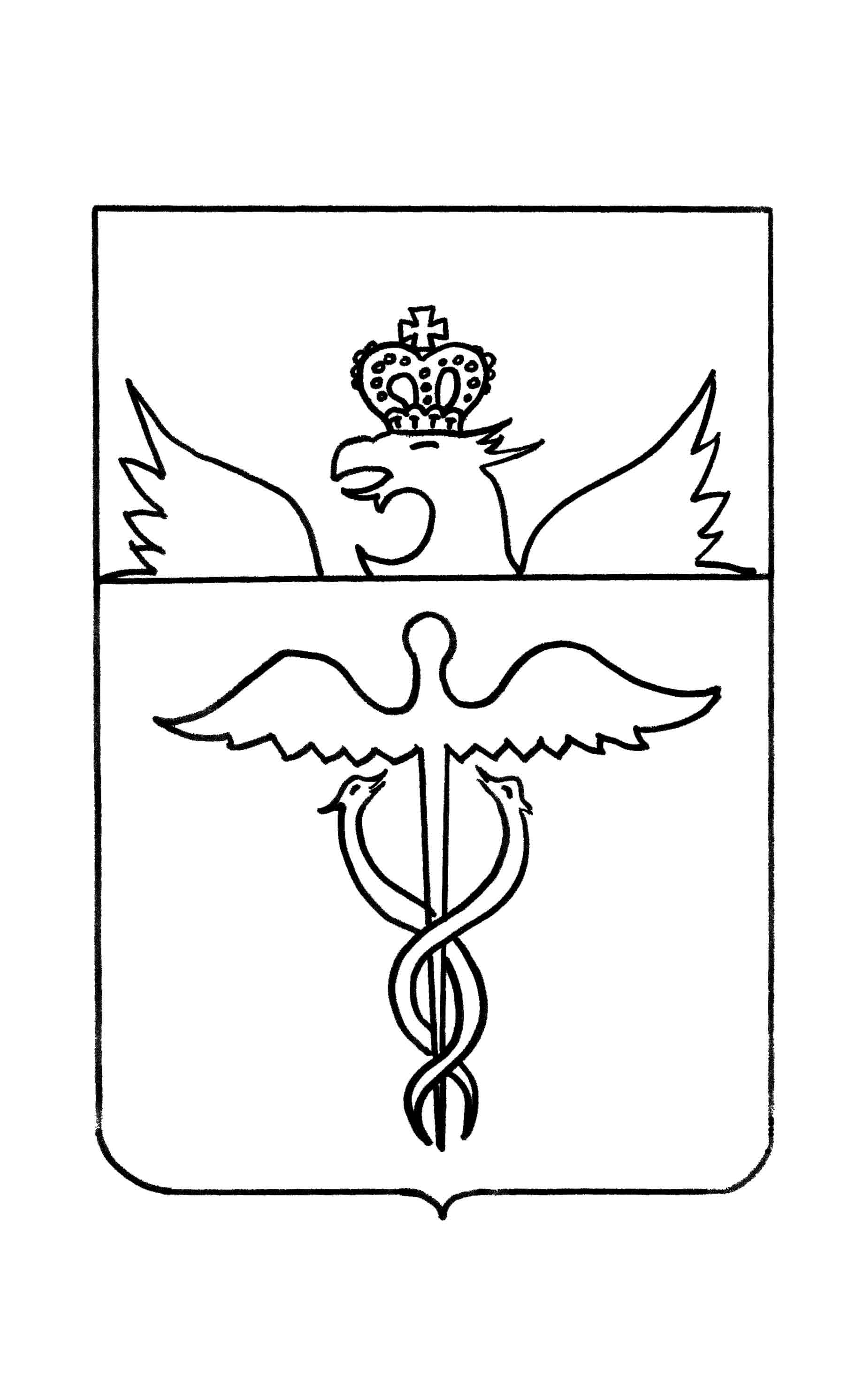 Администрация Бутурлиновского муниципального районаВоронежской областиПОСТАНОВЛЕНИЕот 27.09.2016 г. № 442             г. БутурлиновкаВ целях реализации статей 7 и 46 Федерального закона Российской Федерации от 06.10.2003 № 131-ФЗ «Об общих принципах организации местного самоуправления в Российской Федерации», в соответствии с Законом Воронежской области от 31.07.2014 № 112-ОЗ «Об оценке регулирующего воздействия проектов муниципальных нормативных правовых актов и экспертизе муниципальных нормативных правовых актов в Воронежской области», администрация Бутурлиновского муниципального районаПОСТАНОВЛЯЕТ:1. Утвердить Порядок проведения публичных консультаций при оценке регулирующего воздействия проектов муниципальных нормативных правовых актов и экспертизы муниципальных нормативных правовых актов на территории Бутурлиновского муниципального района Воронежской области согласно приложению. 2.  Опубликовать настоящее постановление в официальном периодическом печатном издании «Бутурлиновский муниципальный вестник» и разместить на официальном сайте администрации Бутурлиновского муниципального района в сети Интернет.3.  Контроль за исполнением настоящего постановления возложить на исполняющего обязанности заместителя главы администрации Бутурлиновского муниципального района Е. В. Богодуховскую.Исполняющий обязанности главы администрации Бутурлиновского муниципального района                                       А. А. БурсовСогласовано:                                          И. А. УльвачеваИсполнила:                                              Е. В. Богодуховская  Приложение к постановлению    администрацииБутурлиновского  муниципального районаот                   №____ Порядокпроведения публичных консультаций при оценке регулирующего воздействия проектов муниципальных нормативных правовых актов и экспертизы муниципальных нормативных правовых актов на территории Бутурлиновского муниципального района Воронежской области1. Настоящим Порядком проведения публичных консультаций при оценке регулирующего воздействия (далее - Порядок) определяется процедура проведения публичных консультаций (далее - публичные консультации) при оценке регулирующего воздействия проектов муниципальных нормативных правовых актов и экспертизы муниципальных нормативных правовых актов на территории Бутурлиновского муниципального района Воронежской области (далее - НПА). 2. Проведение публичных консультаций осуществляется в целях учета мнения физических и юридических лиц, общественных объединений в сфере предпринимательской и инвестиционной деятельности, объединений потребителей, саморегулируемых организаций, научно-экспертных организаций, иных лиц (участников публичных консультаций) при оценке регулирующего воздействия проектов НПА (далее - ОРВ), для повышения общего качества вновь вводимого муниципального  регулирования.3. Публичные консультации проводятся уполномоченным отделом (структурным подразделением) администрации Бутурлиновского муниципального района, ответственным за внедрение процедуры ОРВ, а также подготовку заключений об ОРВ проектов муниципальных НПА, затрагивающих вопросы осуществления предпринимательской и инвестиционной деятельности.  4. Целями публичных консультаций являются:подтверждение адекватности целей муниципального регулирования, сроков достижения целей и показателей их достижения, предложенных вариантов муниципального регулирования той проблемы, которая сформулирована разработчиком НПА, предполагающим новое муниципального регулирование (далее - проект);подтверждение полноты перечня предложенных вариантов решения данной проблемы и корректности оценок предложенных вариантов решения проблемы, уточнение оценок выгод и издержек рассматриваемых вариантов для социальных групп, а также рисков недостижения целей предлагаемого муниципального регулирования;оценка отдаленных во времени последствий введения предлагаемого муниципального регулирования.5. Основными принципами проведения публичных консультаций являются:максимальное вовлечение в процесс публичных консультаций социальных групп;обеспечение прозрачности процедур, подотчетность, объективность и независимость выбора респондентов;привлечение представителей экспертного сообщества в рамках проведения публичных консультаций;достаточные сроки обсуждения (все социальные группы должны иметь возможность подготовить и высказать аргументированную позицию);максимальный учет интересов социальных групп.6. Круг участников публичных консультаций определяется с учетом необходимости обеспечения максимального вовлечения представителей предпринимательской и (или) иной деятельности, социальных групп, а также экспертного сообщества в процесс подготовки и принятия решения о целесообразности и (или) эффективности муниципального регулирования.7. Уполномоченный орган размещает на официальном сайте в сети Интернет, на котором проводятся публичные консультации (далее - официальный сайт), уведомление о проведении публичных консультаций.К уведомлению о проведении публичных консультаций прилагаются:- проект НПА, в отношении которого проводится оценка регулирующего воздействия;       - пояснительная записка к НПА;- перечень вопросов, обсуждаемых в ходе публичных консультаций.В уведомлении указывается срок проведения публичных консультаций, а также способ направления участниками публичных консультаций своих мнений.Мнения, представленные участниками публичных консультаций в анонимном порядке, уполномоченным органом не рассматриваются.Срок проведения публичных консультаций - 15 календарных дней с даты размещения уведомления на официальном сайте.8. Публичные консультации могут также проводиться посредством обсуждения проекта с участием представителей субъектов предпринимательской и (или) иной деятельности, в том числе некоммерческих организаций, целью деятельности которых является защита и представление интересов субъектов предпринимательской и (или) иной деятельности, общественных (негосударственных) структур, а также постоянно действующих или специально создаваемых в этих целях консультативных органов при уполномоченном органе.9. Дополнительно могут использоваться такие формы публичного обсуждения, как открытые заседания общественно-консультативных органов, опросы бизнес-ассоциаций, интернет-опросы, проведение совещаний с заинтересованными сторонами, включая обсуждение на независимых интернет-площадках.10. По итогам проведения публичных консультаций уполномоченным органом вырабатывается аргументированная позиция в отношении полученных в ходе публичных консультаций предложений и замечаний заинтересованных сторон. В рамках данной позиции фиксируются:в случае наличия существенных замечаний к формулировке цели муниципального  регулирования - обоснование целей муниципального регулирования;в случае наличия существенных замечаний и предложений в отношении выбора вариантов решения проблемы - обоснование целесообразности включения дополнительно предложенных вариантов решения проблемы;в случае наличия существенных замечаний и предложений по представленной разработчиком проекта оценке выгод и издержек реализации вариантов решения проблемы для социальных групп (при наличии отклонений в оценках, способных повлиять на определение оптимального варианта решения проблемы) - корректировка оценки затрат и выгод (обоснование нецелесообразности такой корректировки);оценка целесообразности учета иных предложений и замечаний, поступивших в рамках публичных консультаций.11. По результатам публичных консультаций уполномоченный орган осуществляет подготовку справки о проведении публичных консультаций с учетом всех полученных откликов/предложений, содержащей следующие сведения:в случае учета предложения - форма, в которой оно было учтено;в случае отклонения предложения - причина, по которой оно было отклонено.12. Справка о проведении публичных консультаций публикуется на официальном сайте уполномоченного органа в течение 15 рабочих дней со дня окончания публичных консультаций и прилагается к заключению об 
ОРВ. Аргументированная позиция в отношении полученных в ходе публичных консультаций предложений и замечаний заинтересованных сторон должна быть отражена в заключении об ОРВ.Заместитель главы администрации – руководитель аппарата администрации  района                          И.А. УльвачеваОб утверждении Порядка проведения публичных консультаций при оценке регулирующего воздействия проектов муниципальных нормативных правовых актов и экспертизы муниципальных нормативных правовых актов на территории Бутурлиновского муниципального района Воронежской области